BMEGEÁNKDB „MSc Diploma B” feladatkiírás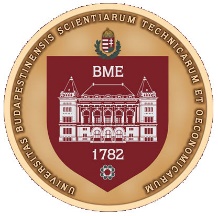 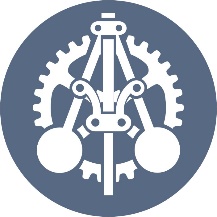 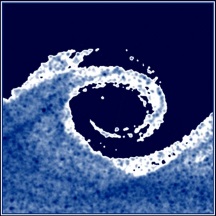 Budapesti Műszaki és Gazdaságtudományi EgyetemGépészmérnöki KarÁramlástan Tanszék„Ae” épület  www.ara.bme.huAZONOSÍTÁSNév(kód):    Családnév Utónév (ABC123)Azonosító:    11 jegyű hallgatói oktatási azonosító számA diplomaterv tanszéki azonosító száma:GEÁT-2023-24-1-MG0-AR-ABC123 (Dr. Suda J.M. írja be)AZONOSÍTÁSSzak:              pl.Gépészmérnöki mesterképzési szakSpecializáció megnevezése és kódja:AZONOSÍTÁSKépzéskód:   pl.2N-MG0pl.Áramlástechnika spec. (2N-MG0-AR)AZONOSÍTÁSDiplomatervet kiadó tanszék:                        Áramlástan TanszékZáróvizsgát szervező tanszék:pl.Hidrodinamikai Rendszerek TanszékAZONOSÍTÁSTémavezető: Témavezető neve, beosztása (NEPTUNkód, e-mail, telefon)Azonosító:     11 jegyű oktatói azonosító számTémavezető: Témavezető neve, beosztása (NEPTUNkód, e-mail, telefon)Azonosító:     11 jegyű oktatói azonosító számFELADATCímA diplomaterv feladat MAGYAR nyelvű címe (tömör, rövid, max 1,5 sor !) A diplomaterv feladat ANGOL nyelvű címe (tömör, rövid, max 1,5 sor !)FELADATRészletes feladatokFeladatkirás pontjai1.)2.)stb……..A diplomaterv dokumentációját az aktuális formai és tartalmi követelmények figyelembevételével készítse el!(A túloldalon folytatható.)FELADATHelyA diplomaterv készítés helye:	Vállalat hivatalos neve, egyébként Áramlástan Tanszék, Gépészmérnöki Kar, Budapesti Műszaki és Gazdaságtudományi Egyetem	Vállalat hivatalos címe, egyébként H-1111 Budapest, Bertalan Lajos u. 4-6. BME „Ae” épületKonzulens:  ha van, akkor a külső vagy tanszéki belső konzulens neve, beosztása (e-mail címe, tel. száma), ha nincs, akkor egy „-„ jelet kell ide tenniZáróvizsga1. záróvizsga tárgy(csoport)2. záróvizsga tárgy(csoport)3. záróvizsga tárgy(csoport)ZáróvizsgaZáróvizsga elem/tárgy(csoport) név, kód, kredit Záróvizsga elem/tárgy(csoport) név, kód, kredit Záróvizsga elem/tárgy(csoport) név, kód, kredit ZáróvizsgaZVEGE?????? (n kr)ZVEGE?????? (n kr)ZVEGE?????? (n kr)HitelesítésFeladat kiadása:2023. szeptember 4.2023. szeptember 4.Beadási határidő:Beadási határidő:2023. december 8.HitelesítésÖsszeállította:Összeállította:Ellenőrizte:Ellenőrizte:Jóváhagyta:Jóváhagyta:Hitelesítés…………………………………………………témavezető…………………………………………………témavezetőPH.…………………………………………………tanszékvezető/tanszékvezető-h.PH.…………………………………………………tanszékvezető/tanszékvezető-h.PH.…………………………………………………dékán/dékánhelyettesPH.…………………………………………………dékán/dékánhelyettesHitelesítésAlulírott, a feladatkiírás átvételével egyúttal kijelentem, hogy a „Diplomamunka-készítés B” tárgy előkövetelményeit maradéktalanul teljesítettem. Ellenkező esetben tudomásul veszem, hogy a jelen feladatkiírás és a tárgy felvétele érvényét veszti. Budapest, 2023. szeptember 4.	………………………………………………………..			            hallgatóAlulírott, a feladatkiírás átvételével egyúttal kijelentem, hogy a „Diplomamunka-készítés B” tárgy előkövetelményeit maradéktalanul teljesítettem. Ellenkező esetben tudomásul veszem, hogy a jelen feladatkiírás és a tárgy felvétele érvényét veszti. Budapest, 2023. szeptember 4.	………………………………………………………..			            hallgatóAlulírott, a feladatkiírás átvételével egyúttal kijelentem, hogy a „Diplomamunka-készítés B” tárgy előkövetelményeit maradéktalanul teljesítettem. Ellenkező esetben tudomásul veszem, hogy a jelen feladatkiírás és a tárgy felvétele érvényét veszti. Budapest, 2023. szeptember 4.	………………………………………………………..			            hallgatóAlulírott, a feladatkiírás átvételével egyúttal kijelentem, hogy a „Diplomamunka-készítés B” tárgy előkövetelményeit maradéktalanul teljesítettem. Ellenkező esetben tudomásul veszem, hogy a jelen feladatkiírás és a tárgy felvétele érvényét veszti. Budapest, 2023. szeptember 4.	………………………………………………………..			            hallgatóAlulírott, a feladatkiírás átvételével egyúttal kijelentem, hogy a „Diplomamunka-készítés B” tárgy előkövetelményeit maradéktalanul teljesítettem. Ellenkező esetben tudomásul veszem, hogy a jelen feladatkiírás és a tárgy felvétele érvényét veszti. Budapest, 2023. szeptember 4.	………………………………………………………..			            hallgatóAlulírott, a feladatkiírás átvételével egyúttal kijelentem, hogy a „Diplomamunka-készítés B” tárgy előkövetelményeit maradéktalanul teljesítettem. Ellenkező esetben tudomásul veszem, hogy a jelen feladatkiírás és a tárgy felvétele érvényét veszti. Budapest, 2023. szeptember 4.	………………………………………………………..			            hallgatóFELADAT RÉSZLETEÉSE (folytatás)CímHa folytatódik a kiírás, akkor ide is átmásolni a diplomaterv feladat max kétsoros MAGYAR címétés a diplomaterv ANGOL címét, különben üresen hagyni ezt a cellát, ez a szöveg is törlendő!de a cella nem!FELADAT RÉSZLETEÉSE (folytatás)Részletes feladatokHa előző oldalra nem fér ki, és itt folytatódnak a feladatkiírás pontjai, akkor ebben a cellában folytassa a feladat részletezését, különben üresen kell hagyni ezt a cellát, ez szöveg is törlendő!de a cella nem!TÉMAVEZETŐI ÉS BÍRÁLÓI ÉRTÉKELÉSTÉMAVEZETŐTémavezetői elfogadási nyilatkozat:A beadott MSc Diplomaterv a Budapesti Műszaki és Gazdaságtudományi Egyetem Áramlástan Tanszékáltal előírt valamennyi tartalmi és formai követelményeknek maradéktalanul eleget tesz.Az MSc Diplomatervet bírálatra és nyilvános védésre alkalmasnak tartom.Témavezetői értékelés:A Diplomaterv minősítésére javasolt érdemjegy* és értékelés (0-100%)**:………………………………….……………....                                          …………%* Kérem, a felsoroltak közül válasszon:  jeles (5), jó (4), közepes (3), elégséges (2), elégtelen (1)           **: lásd ÉrtékelőlapDátum: Budapest, 2023. december 8.Témavezető aláírása: …………………………………………………………………….……………………………………TÉMAVEZETŐI ÉS BÍRÁLÓI ÉRTÉKELÉSBÍRÁLÓBírálói értékelés:A Diplomaterv minősítésére javasolt érdemjegy* és értékelés (0-100%)**:………………………………….……………....                                          …………%* Kérem, a felsoroltak közül válasszon:   jeles (5), jó (4), közepes (3), elégséges (2), elégtelen (1)           **: lásd ÉrtékelőlapDátum: Budapest, ………………………………….Bíráló neve és aláírása: ……………………………………………………………………………………..…………………